News Release                         
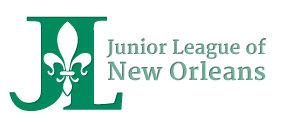 Immediate Release
February 25, 2022

Contact: 
4319 Carondelet St.
New Orleans, LA 70115Junior League of New Orleans Announces 2022 “Sustainer of the Year”NEW ORLEANS, LA -  The Junior League of New Orleans (JLNO) is thrilled to announce the 2022 “Sustainer of the Year” is New Orleans resident Laura Shields.  Selected annually by a committee of active and sustaining JLNO members, the Sustainer of the Year is the highest honor a former JLNO active member (referred to as a “sustainer”) can receive."The Junior League of New Orleans is honored to recognize Laura Shields for her service and contribution to New Orleans. Over the years, she has dedicated her time, talents and treasure to positively impacting and improving our New Orleans community. As a thoughtful leader, she exemplifies the mission of JLNO by serving others.  We are grateful to Laura for her dedication and are to recognize her as the 2022 JLNO Sustainer of the Year," said Jennifer Couvillon, Former JLNO President and Sustainer Committee Chair.  As a JLNO active member, Laura served on the Board of Directors for two years as both Treasurer and Assistant Treasurer. Laura utilized her JLNO leadership training to join numerous boards and associations across the Greater New Orleans area, all while advancing her career as a CPA. Now retired, Laura enjoys spending time with her husband and their blended family, while continuing to give back to the New Orleans community through a range of civic engagements. A full profile on Laura can be found in the March issue of St. Charles Avenue Magazine, within the Lagniappe insert.  A Sustainer of the Year Luncheon will be held on March 10th to honor Laura. 
Further information about past Sustainers of the Year can be found: https://www.jlno.org/about/history/sustainer-of-the-year/ ABOUT THE JUNIOR LEAGUE OF NEW ORLEANSThe Junior League of New Orleans is a 501(c)3 not-for-profit organization committed to promoting voluntarism, developing the potential of women and improving communities through the effective action and leadership of trained volunteers. More information on the organization can be found at www.jlno.org.